Министерство образования Иркутской области ГКУ «Центр профилактики, реабилитации и коррекции»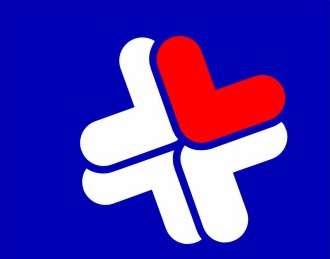 Методические рекомендации по проведениюпрофилактической квест-игры «Правовой навигатор подростка»Иркутск-2019Печатается по решению редакционно-издательского советаПравовой навигатор подростка. Методические рекомендации. Иркутск: - ЦПРК, 2019. – с.31Авторы - составители: Василенко Н.В., Галстян М.Н., Голубева Н.Т., Зеленикина Н.Г., Коврова И.Н.,  Севастеева Н.В., Старкова А.Н., Шибанова А.С., Шмакова А.В.Научное редактирование: Переломова Н.А., д.п.н., профессорРецензент: Дичина Н.Ю., к.п.н., доцент© ЦПРК, 2019Станционная профилактическая квест-игра «Правовой навигатор подростка»Пояснительная запискаКвест-технология в образовательном процессе как понятие появилась относительно недавно (для педагогического сообщества привычнее использовать понятие станционная игра). «Квест» или «Приключенческая игра» (транслит. англ. Quest — поиски, Аdventure — приключение) – это один из основных жанров игр, требующих от участника решения умственных задач для продвижения по сюжету. В педагогической науке определяется как специальным образом организованный вид исследовательской деятельности, для выполнения которой обучающийся осуществляет поиск информации по указанным адресам. Подобные интерактивные технологии, в силу своей конструктивности, доступности и относительной несложности в применении, могут стать эффективным инструментом в профилактической работе по формированию ответственности и предупреждению различных правонарушений среди обучающихся.Использование жанра, знакомого и популярного среди детей в виртуальном мире, позволяет приобрести массу положительных эмоций и повысить мотивацию к развитию познавательной деятельности, а также способствует формированию культуры командного взаимодействия, развития навыков общения, самореализации, раскрытия личностного потенциала.В современных условиях использование квест-игр актуально в учебно-воспитательном процессе это связано и с тем, что современные подростки продуктивнее усваивают знания в процессе самостоятельного поиска, изучения и систематизации новой информации. Использование квестов способствует воспитанию и развитию качеств личности, отвечающих требованию информационного общества, раскрытию индивидуальных способностей детей.Нормативно-правовые основы, определяющие проведение мероприятий с использованием квест-игр:Федеральный закон от 29.12.2012 № 273-ФЗ «Об образовании в Российской Федерации»;Федеральный закон от 29.12.2010 № 436-ФЗ (ред. от 02.07.2013) «О защите детей от информации, причиняющей вред их здоровью и развитию»;Федеральный закон от 24 июня 1999 г. № 120-ФЗ «Об основах системы профилактики безнадзорности и правонарушений несовершеннолетних»; Конвенция ООН о правах ребенка от 20 ноября 1989 г.;Концепция профилактики психоактивных веществ в образовательной среде, (письмо Минобрнауки России № МД-1197/06 от 5 сентября. 2011 г.);Конституция Российской Федерации (принята всенародным голосованием 12.12.1993) (с учётом поправок, внесённых Законами РФ о Поправках к Конституции РФ от 30.12.2008 № 6-ФКЗ, от 30.12.2008 7-ФКЗ, от 05.02.2014 № 2-ФКЗ, от 21.07.2014 № 11-ФКЗ). Цель игры: повысить уровень правовых знаний среди участников образовательного процесса Задачи:информирование участников образовательного процесса об основных правовых аспектах современного общества;формирование культуры здорового и безопасного образа жизни, профилактики отклоняющегося поведения, в том числе связанного с употреблением психоактивных веществ; создание условий для приобретения учащимися нового социального опыта, способствующего личностному развитию и социальной активности учащихся;формирование навыков противодействия рискованному поведению.Сроки проведения игры: квест-игру «Правовой навигатор подростка»- (и/или отдельные этапы игры), целесообразно проводить в рамках областной недели правовых знаний «Равноправие», приуроченной к следующим значимым датам: 10 декабря «Всемирный день прав человека»; 12 декабря «День Конституции Российской Федерации». Участники: в игре принимают участие обучающиеся с 13 лет, студенты /воспитанники образовательных организаций.Время проведения: как отдельного мероприятия 4 часа. Другой вариант – дискретное проведение квест-игры (использование станций/этапов игры как отдельных самостоятельных мероприятий, связанных между собой поэтапно) в течение недели.Условия проведения игры:настоящие рекомендации носят рекомендательный характер, содержание (этапы) квест-игры может корректироваться с учётом специфики и возможностей образовательной организации;обязательное условие - количество команд должно совпадать с количеством станций или быть меньше, каждой команде на старте выдаются маршрутизаторы с краткой инструкцией;для участия в качестве экспертов и консультантов по вопросам права приглашаются: волонтеры, юристы, представители силовых ведомств, здравоохранения и специалисты в области профилактики употребления ПАВ.Необходимое оборудование: мультимедийный проектор, экран, микрофон, канцелярские принадлежности (ватманы, маркеры, клей и др.).В основе реализации квест-игры «Правовой навигатор подростка», лежит принцип активности, занятие строится с максимальным вовлечением участников в работу с помощью следующих интерактивных методик: мозгового штурма, ГПР (групповая проблемная работа), ролевая игра, дискуссия и др.Ожидаемые результаты:развитие правовых компетентностей;понимание и принятие детьми ценности здоровья (здорового образа жизни), правовой культуры, законопослушного поведения, ответственного отношения к своему здоровью;освоение навыков коллективного творческого дела, проектной деятельности.Итогом работы, свидетельствующим о достижении результатов, должно стать успешное прохождение всех этапов игры и заполнение квест-проекта «#Правовой навигатор подростка» отражающего мысли детей о праве, его значении в жизни подростка, гражданина, общества, государства. ЭТАПЫ ПРОВЕДЕНИЯ Подготовительный этап 1.1. Определение ответственного(ых) в образовательной организации (муниципалитете) за проведение квест-игры среди обучающихся. 1.2. Распределение обязанностей среди организаторов и определение основных этапов квест-игры. 1.3. Распределение станций по кабинетам (территории).1.4. Подготовка маршрутного листа для прохождения этапов/станций, информационного и методического материала, макеты плакатов для изготовления квест-проекта «#Правовой навигатор подростка» (по количеству команд).Основной этап2.1. Объявление темы квест-игры.2.2. Формирование команд игроков, капитанов (презентация команд).2.3. Проведение инструктажа для участников квест-игры (правила прохождения станций, установление тайминга - на каждую станцию не более 20-30 мин. + переходы между станциями).2.4. Прохождение игровых площадок командами.2.5. Изготовление проекта «#Правовой навигатор подростка».Заключительный этап3.1. Защита проекта (условие: защита должна быть краткой, лаконичной, оригинальной (отражать основную цель темы/станции).3.2. Рефлексия.Примерная программа проведения квест-игры«Правовой навигатор подростка»Подготовительный этап1.1. Определение ответственного(ых) в образовательной организации за проведение квест-игры среди обучающихся. В качестве организаторов могут выступать: педагогический коллектив, родители, субъекты профилактики (АНК, КДНиЗП, ПДН и др.).1.2. Распределение обязанностей среди организаторов и определение основных этапов квест-игры.Количество ведущих соответствует количеству станций (на одной станции могут принять участие несколько ведущих).1.3. Распределение игровых локаций — это станции с реквизитом, рядом с которыми находиться инструктор/ведущий. Локации располагаются рядом (если квест-игра проходит в помещении) или на значительном расстоянии друг от друга (если игра проходит на свежем воздухе). Команды перемещаются от станции к станции, ищут подсказки, ключи.1.5. Подготовка:маршрутного листа для прохождения этапов/станций (Приложение 1).информационного и методического материала, полезные ссылки:http://детям.президент.рф/http://fcprc.ru/https://podrostok.edu.yar.ru/http://deti.gov.ru/https://fcprc.ru/projects/tvoyo-pravo/макеты плакатов для изготовления квест-проекта (в результате прохождения этапов/станций каждая команда заполняет тематический блок квест-проекта «#Правовой навигатор подростка»). В контексте подготовки информационного продукта, обучающиеся получают навыки поиска и анализа информации, умения хранить, передавать, сравнивать. Организаторам, с целью экономии времени, особенностями контингента можно подготовить проблемные вопросы на плакатах, которые будут служить тематическими ориентирами. Основной этап2.1. Объявление темы квест-игрыПриветствие и информирование участников квест-игры. Трансляция выступления организаторов on-line в классах школы (с 7 класса), или демонстрация информационного плаката при входе в образовательную организацию (в холле).*К сведению: У каждого квеста есть красивая легенда. Часто в основе лежат реальные события, истории чтобы игрокам легче было окунуться в атмосферу игры. 2.2. Формирование команд игроков, капитанов (презентация команд: название, девиз).Количество участников может варьироваться от 5 до 7 команд (70 чел.) в каждой команде по 10 человек (представители классов/ групп) и тогда возможно проведение игры в одной рекреации образовательной организации, при участии всех обучающихся старше 13 лет. Можно организовать игру между сборными командами разных образовательных организаций.2.3. Проведение инструктажа для участников квест-игры (правила прохождения квеста, тайминг - на каждую станцию не более 30 мин.).Выступление экспертов.Представление жюри. Инструктаж Вручение маршрутизаторов капитанам команд.Внимание инструкция*К сведению: Цифровой код, который соберет команда - это № телефона наблюдателя/ведущего. Звонок - является окончанием прохождения игры (ведущий сообщает по телефону  тему, которую команда готовит к защите, темы соответствуют названиям станций/игровых локаций). Ведущий, которому дозвонилась команда, назначается куратором (оказывает помощь, сопровождает команду в подготовке НОВИГАТОРА).Организаторам квест-игры перед началом проведения рекомендуется провести «энергизатор» с участниками, это позволит ребятам «разогреться», поднять настроение и эмоционально настроится на работу. Энергизатор «Ракета хорошего настроения»Ведущий произносит реплику, сопровождая ее движением, а зал отвечает, повторяя то же самое движение:К запуску ракеты хорошего настроения приготовиться! (выставляет большой палец).Есть приготовиться!Надеть скафандры! (делает вид, что надевает на голову шлем)Есть надеть скафандры!Пристегнуть ремни! (хлопает в ладоши)Есть пристегнуть ремни!Включить контакт! (прикасается указательным пальцем левой руки к указательному пальцу правой)Есть контакт!Ключ на старт! (поднимает правую руку вверх)Есть ключ на старт!Включить моторы!Есть включить моторы!Раз, два, три, вжик! (делает вращательные движения рук около груди)Вжик, вжик, вжик.Начать отсчет времени!Все вместе считают: «10, 9, 8, 7, 6, 5, 4, 3, 2, 1»Пуск!Ура! (бурные аплодисменты)Удачи всем!2.4. Прохождение станций командами Станция №1: «Я ГРАЖДАНИН РОССИИ!»Цель: формирование правовой культуры у обучающихся как граждан РФ.Основные этапыДискуссия «Право. Есть!»Демонстрация подобранных видеосюжетов, например: «Права и обязанности несовершеннолетних»; «Правовое государство»;«Я – гражданин России».Инструкция: Обсуждение просмотренного материала. Объединение участников на две команды. Ведущий задаёт вопросы обучающимся, например: «О каких правах несовершеннолетних вы узнали из сюжета?», «Существуют ли права у несовершеннолетних?» и т.д. Командная работа может быть организована таким образом, чтобы обучающиеся по очереди задавали друг другу вопросы по просмотренному материалу. При этом они используют флипчарт для записи, каких – либо ключевых фраз или ссылок из законов. Далее определяется лучшая команда, имеющая лучший «багаж» знаний.Упражнение «Самый быстрый»Инструкция: участники делятся на две команды, из предложенных слов необходимо составить как можно больше других словПРАВОНАРУШЕНИЕОТВЕТСТВЕННОСТЬУпражнение «Аннаграммы»Инструкция: из предложенных анаграмм составить словаНОКЕВНИЦЯ (конвенция)ГОУСАРДТСОВ (государство)ИЖЗНЬ (жизнь)РБОАЗОАВИНЕ (образование)КЗАОН (закон)ЕТУПЕЛРИНЕПС (преступление)АВНАШЕПОРИНЕРУ (правонарушение)СТУЦИКОНЯИТ (конституция)СКОКДЕ (кодекс)СТЕВТНСТЕОНВОТЬ (ответственность)Упражнение «Права и обязанности»Инструкция: распределить права и обязанности школьниковБесплатное образование.Активность в приобретении знаний.Уважать мнение всех учащихся и учителей.Удобное рабочее место.Посещать школу в предназначенное для этого время.Защита личной собственности.Посещение школьных мероприятий.Не пропускать учебные занятия без уважительной причины.Вести себя корректно на переменах и на уроках.Деловое сотрудничество с учителем.Соблюдать ПДД, ППБ, а также технику безопасности.Беречь школьное имущество(Права: 1; 2; 4; 6; 7; 10 Обязанности: 3; 5; 8; 9; 11; 12)Упражнение «Аллея желаний»Инструкция: Мы находимся на аллее Желаний. Я попрошу одного игрока из каждой команды подойти ко мне и вытянуть карточку, на которой будут указаны определенные желания. Внимание, вопрос! С какого возраста, и при каких условиях эти желания выполнимы?Хочу жениться.Хочу иметь свою фирму.Хочу заработатьХочу водить машинуХочу иметь сотовый телефонУчастники объясняют, с какого возраста и при каких условиях эти желания выполнимы. После выступления каждого участника, зачитывается комментарий.Право на свою фирму. «Согласно Гражданскому кодексу мы вправе завести собственный бизнес в 14 лет, правда, с согласия родителей. Если они против этого, а личную фирму открыть все же хочется, можно подавать и в суд. Правда, тяжкую ношу ответственности за банкротства и долги нести придется папам и мамам. То-то они обрадуются!».Право на заработки. «Если в коммерцию ты ударяться пока не собираешься, а просто нужны деньги на карманные расходы, приступать к работе уже можешь также с 14. Опять же с разрешения родителей и в свободное от учебы время. А если, например, захочешь выступать на сцене или сниматься в кино, то на твой возраст никто вообще не обратит внимания, хоть с пеленок начинай. Рабочий день для 14-15-летних не должен превышать 5 часов, с 16 до 18 лет не больше 7 часов. Не на всякую работу пустят. В ночных клубах и казино поработать даже дворником не получится. А на спиртоводочный завод или табачную фабрику до совершеннолетия вход запрещен. Зато в отпуск на целый месяц можно уйти, когда захочется».Право на вторую половинку. «Женитесь и размножайтесь, сказало нам государство. Жириновский ратовал за то, чтобы в брак мы могли вступать аж с 11 лет, но закон разрешает нам делать это только с 16 и то при наличии очень уважительных причин. Восторженный вопль «Мы так любим друг друга и хотим пожениться!» - веским аргументом для брака не считается. Зато спрашивать разрешения у папы и мамы с 18лет уже не обязательно».Право на водительские права. «Правила дорожного движения ты можешь знать назубок хоть в ясельной группе детского сада, но к экзамену на получение водительских прав тебя допустят только в 17 лет, а само удостоверение до совершеннолетия тебе не видать. С мотоциклами и мотороллерами проще: при наличии прав спокойно ездить на них ты можешь уже с 16».Бесправие на мобильник. По правилам многих компаний сотовой связи, ты можешь подключить мобильник на свое имя только с 16 лет, и то с письменного согласия родителей. Если тебе еще нет 16, придется вести в офис родителей и оформлять телефон на их имя.Упражнение «Детективы»Инструкция: Назовите героя по описанию, участникам зачитываются характеристики героев.Он почти неизвестен за границей, но был начальником отдела по борьбе с бандитизмом в МУРе. Гонялся за черной кошкой. Считал, что вор должен сидеть в тюрьме. (Глеб Жиглов)Самый деятельный и неустрашимый из всех агентов. У него есть свой номер, а любое препятствие для него – пустяк. (Джеймс Бонд)Живёт в Лондоне. Он не музыкант, но музыка помогает ему в работе. Его любимый инструмент – скрипка. Его любимая опера – «Волшебная флейта». (Шерлок Холмс)Назовите сказку, в которой лицо с дурной репутацией под вывеской милой и обаятельной личности совершило покушение на семь несовершеннолетних душ, но было разоблачено, жестоко наказано. (Волк и семеро козлят).В этой сказке речь идёт о неком спортсмене, который без хорошей физической подготовки отправился на соревнования с препятствиями. Хитрость и выдержка позволили ему подойти к самому финишу. Финал трагичен: герой, нарушив правила техники безопасности, погибает. (Колобок).«Герой этой сказки содержится в неволе. Он потерял сестру, на его жизнь покушалась ведьма, нарушая его право на личную неприкосновенность и жизнь» (Козлёночек).«Этот герой многих русских сказок постоянно нарушал права других персонажей: покушался на их жизнь, содержал в рабстве, подвергал жестокому обращению, посягал на неприкосновенность жилища, вмешивался в личную жизнь других героев» (Кощей Бессмертный).«Ему очень не везло в жизни: сначала он был собственностью одного человека, затем стал сыном другого. Разбойники не раз нарушали личную неприкосновенность этого героя, право на жизнь и свободу, попытались завладеть его имуществом, а вот правом на образование он сам не воспользовался» (Буратино).«Она жестоко обращалась со своим мужем, дискриминация его прав проявлялась во всем ее отношении к нему: она заставляла его унижать собственное достоинство, но, обогащаясь, она осталась у разбитого корыта» (Старуха).«Этот герой русской народной сказки потерял жилище из-за одной коварной особы, претерпел унижения, и жестокое обращение пока самозванка не была выставлена из дома» (Заяц).Флеш-моб: «Я гражданин России!»Флеш-мо́б (от англ. flashmob — flash — вспышка; миг, мгновение; mob — толпа; переводится как «мгновенная толпа») — это заранее спланированная массовая акция, в которой группа людей появляется в общественном месте, выполняет заранее оговоренные действия (сценарий) и затем расходится. Флеш-мо́б – то один из необычных способов привлечения внимания к проблемам, утверждение чего-либо или способ повышения настроения. Кроме этого, многие сторонники флеш-мобов пишут о том, что, благодаря им, подросток самоутверждается, получает эмоциональную подзарядку, приобщается к общему делу и др. Насколько он будет результативным, зависит от фантазии организаторов.Наиболее распространенным является танцевальный флеш-моб. Мобберы скрываются в толпе, иногда в костюмах. Один из них включает музыку, под которую заранее подготовили танец. Мобберы по несколько человек выходят из толпы и начинают танцевать. После окончания танца мобберы снова уходят в толпу.С помощью акции можно быстро, емко ненавязчиво донести до большого количества детей и подростков (родителей, учителей) нужную идею, привлечь внимание к проблеме. Акция позволяет транслировать позитивный ценностный ряд и ненавязчиво задавать ориентиры. «Это — игровая среда, которая на определенное время создается в пространстве школы, одной классной параллели, одного класса. Она не мешает разворачиваться другим видам деятельности детей и взрослых, но имеет некоторое собственное содержание, правила, намеченный результат».Цель: активизация информационно-пропагандистской деятельности по продвижению идей здорового образа жизни, формирование ощущения причастности к общему делу, в том числе в снижении количества отказов в социально-психологическом тестировании.Общие правила проведения флеш-моба (как отдельной акции):  флэш-моб проводится по заранее утвержденному сценарию (на подготовительном этапе подготовки к квесту);группа приходит и уходит вовремя – минута в минуту, иначе теряется эффект «вспышки»;нельзя создавать «точечных» скоплений, необходимо создать ощущение, что группа выросла ниоткуда и исчезла в никуда;не обсуждать флэш-моб ни до, ни во время, ни после акции;не нарушать общественный порядок;не оставлять после себя мусор;не использовать опасные предметы, пиротехнические средства;не совершать действия, опасные для жизни окружающих и участников флэш-моба; флеш-моб должен вызывать недоумение, а не смех (все участники должны делать все с серьёзным видом).В случае выбора танцевального флеш-моба можно использовать музыкально сопровождение Гимн молодежи России «Кто, если не мы!» https://patefon.net/Упражнение «Вершители судеб»Инструкция: на столе разложены портреты правителей разных исторических эпох (А. Невский, И. Грозный, Пётр I, Николай II, В.И. Ленин, М.С. Горбачёв, В.В. Путин.), их нужно расположить в хронологической последовательности и  рассказать о значимом событии эпохи).Упражнение «Свет мой зеркальце скажи»На последнем этапе участникам даётся фраза/текст (Гимн РФ), написанный в зеркальном отражении. Прочитать его можно в зеркале (оно есть в классе) или в любой зеркальной поверхности (например, телефон). Участникам, необходимо определить, какой текст зашифрован, кто автор, какое значение имеет для страны.Станция №2: «ПОДРОСТОК и ОБРАЗОВАНИЕ»«Лестница прав или 5 шагов к ПООШ (Права, Обязанность, Ответственности в Школе»)Цель: воспитание правовой культуры школьников, нравственных качеств и гражданской позиции подростков.Условия локации: пространство групповой комнаты оформлено в виде игрового поля игры - «ходилки»; команда бросает кубик перед каждым последующим ходом и выполняет задание каждого хода в соответствии с условиями, обозначенными на выпавшей цифре на кубике:ОБНИМАШКИ – перед ответом поприветствуй каждого участника (рукопожатием/объятием);КРОКОДИЛ - перед ответом – загадайте и покажите (всей командой!) команде соперников жестами одно из прав/обязанностей школьника);ТАВТОГРАММА - перед ответом на тему прав/обязанностей школьника составьте и произнесите предложение, все слова которого начинаются с одной буквы (например, «О»: «Очень, Отличный, Образец, Обозначен»;ШТРАФНОЙ–вернитесь назад – на 1 ход - и расскажите Вашу личную ситуацию, связанную  с ЗАКОНОМ об ОБРАЗОВАНИИ;ОКЕЙ,ГУГЛ! – можно воспользоваться интернет-услугами («погуглить»);СКУЛЬПТОРЫ - составляем скульптуру-композицию «Трудно в учении - легко на ОГЭ/ЕГЭ».Основные этапыХОД №1«Собери кейс документов «Права и обязанности школьника»Инструкция: Выбрать из 20-ти, распечатанных на формате А-6 фото-обложек различных законодательных документов 10-ть документов, относящихся к школе.ХОД №2. Ролевой тренинг «Обязанности школьника»ХОД №3 Ситуативный тренинг «Права школьника».Инструкция: Выбрать один из предложенных проблемных вопросов и решить возможную проблемную ситуацию в соответствии с «Правами школьника». Например:Имеют ли обучающиеся право на бесплатные учебники?Когда школьник имеет право покидать пределы территории школы?Имеют ли право ученики коллективно просить администрацию школы о замене учителя?Есть ли право у школьника участвовать в органах соуправления и самоуправления школы?Есть ли право на досрочное обучение вне учебного учреждения с последующей аттестацией в форме экзаменов?»ХОД №4«Собери портрет законопослушного школьника»Инструкция: с помощью метафорических карт составить портрет в полный рост и проговорить основные права и обязанности школьника.Станция №3: «ПОДРОСТОК и ЗОЖ»«В здоровом теле – здоровый дух!»Цель: развитие у обучающихся навыков анализа своего поведения и ответственного отношения к своему здоровью.Необходимые материалы: сигнальные звонки, карточки с ситуациями, карточки со словами, подборка стихотворений для распознавания эмоций, настольная игра «Зверометр», настольная игра «Дудл», игра «Экспромт», бумага формата А4, маркеры.Основные этапыДискуссия (определение мнений обучающихся на обозначенную проблему)1.Как вы понимаете выражение: «В здоровом теле -здоровый дух!»? 2.Что на ваш взгляд включает в себя понятие «Здоровый дух»?  3.Видите ли вы взаимосвязь между физическим и психологическим здоровьем? В чем она заключается?4. Какие способы вы используете для укрепления физического здоровья?5. Что вы знаете о способах восстановления психологического здоровья? Выполнение творческого заданияИнструкция: участники делятся на 3 группы. Каждая из групп получает свой пакет с заданиями, после обсуждения и анализа которого необходимо сформулировать правила сохранения физического и психического здоровья. Пакеты заданий включают в себя:Задания на развитие творческого мышления (игра «Дудл»- продолжи рисунок, карточки с тремя несвязанными между собой по смыслу словами, из которых нужно составить распространенное предложение);Задание на формирование умения распознавать и понимать эмоциональные реакции (подборка стихотворений, выражающих разные эмоциональные состояния);Задание на развитие позитивного мышления (карточки с ситуациями, в которых нужно отметить положительные стороны случившегося)Задание на развитие чувства юмора (игра «Экспромт»- составь юмористическую историю)Задание на развитие наблюдательности, интереса к жизни, новым знаниям (игра « Зверометр», рисунки найди общие признаки)Задание на развитие навыков поддержания позитивных взаимоотношений (составь комплемент участникам из группы соперников);Задание на формирование культуры питания (предложить рацион здорового завтрака, перечень полезных напитков).Представление каждой группой своих правил сохранения физического и психологического здоровья.Вывод ведущего. Выражение  «В здоровом теле – здоровый дух!» подразумевает, что все в нас взаимосвязано. Наш дух, душа, разум, эмоции и тело работают вместе. Что такое здоровый дух?- Это эмоциональное и интеллектуальное благополучие. Исследования показывают, что отрицательные эмоции подавляют иммунную функцию. Постоянный стресс истощает ресурсы тела и способность человека к адаптации. Ослабевают функции выживания и, наконец, человек заболевает. Здоровый же разум уменьшает напряжение гормонов и сохраняет психическое состояние. Позитивное мышление ведет к здоровью и успешному исходу любых ситуаций и действий.Возьми за правило:Поддерживай связи. Теплые отношения с семьей, друзьями, одноклассниками и соседями обогатят твою жизнь и дадут ощущение поддержки извне. Учись не только получать, но и отдавать что-то другим людям.Занимайся самопознанием. Узнавая свои сильные и слабые стороны, тебе будет легче управлять своими эмоциями, желаниями, ставить и добиваться цели, а самое главное принимать себя. Развивай интерес к жизни. Замечай красоту каждого мгновения жизни, запоминай любой приятный жизненный момент. Познавай. Научившись чему-то новому — чинить велосипед, играть на гитаре, печь пироги — ты обретешь уверенность в собственных силах.Дари: улыбки, подарки, внимание. Помогая друзьям и совсем незнакомым людям, ты получишь от них ответный заряд благодарности.Развивай чувство юмора и творческое мышление, глядя на жизнь под необычным углом, ты поможешь себе рассматривать различных людей с позитивной стороны.Высыпайся. Способность мозга быстро обрабатывать поступающую информацию напрямую зависит от полноценного сна, который в среднем составляет 7-8 часов в сутки.Тело находится под влиянием: пищи, которую ты ешь, жидкости, которую ты пьешь и физической активности (что ты делаешь). Правильно питайся. Вот некоторые рекомендации: включай в свой рацион разнообразную пищу, чтобы организм получал все необходимые питательные вещества. Очень важно иметь в рационе цельные зерна, овощи, бобовые, курицу и рыбу. Не увлекайся быстрой едой, предпочитай для перекуса яблоко, морковку, орехи. Никогда не отказывайся от завтрака. Ешь не менее 3-4 раз в день. Обязательно мой руки перед едой и приготовлением пищи. Пей чистую воду и здоровые напитки, такие как натуральные соки и чаи. Старайся отказаться от употребления искусственно подслащенных напитков: газированных или напитков с кофеиномРегулярно упражняйся. Спорт, занятие танцами, туризм, прогулки  лучшие способы приобрести уверенность в себе, избавиться от плохого настроения, скорректировать свои формы и продлить себе жизнь.Станция №4 «ПОДРОСТОК и МОДА» «Мода: следовать или нет?»Цель: способствовать развитию умения понимать, определять и заявлять свои жизненные ориентиры. Необходимые материалы: интерактивная доска либо мультимедийная установка. Основные этапыДискуссия(определение мнений обучающихся на обозначенную проблему)Как  вы думаете, что такое мода? Что значит быть модным? В каких сферах жизни присутствует мода? Откуда мода берется? Кто и с какой целью ее придумывает? Не вредит ли мода нам?«Гламур». Кто формирует общественное мнение? Насколько важно ему следовать? Есть кто-то, кто решает, что нужно нам носить, что есть, как себя вести, что ценить? Есть кто-то, кто решает, как нам жить?Выполнение творческого заданияИнструкция: Участники делятся на 3 группы. Каждая из групп получает задание: «Провести рекламную кампанию продукта (на выбор: свекла, чугунный утюг, треники) как ультрамодного, ультрасовременного, необходимого и гламурного атрибута в жизни каждого человека». Защита каждой группой рекламного проекта.Подведение итоговЧеловек сам строит свою реальность, и сам отвечает за тот мир, который его окружает. Важно уметь самостоятельно мыслить, самостоятельно делать собственные выводы. Чтобы выглядеть стильно, нужно думать не о моде, а о собственном своеобразии. Каждый из нас может стать маркетологом своей жизни: ведь каждый из нас хочет понять, что какие в нем заложены способности и как их реализовать с пользой для окружающих.Станция №5 «ПОДРОСТОК и ИНТЕРНЕНТ»Цель: развитие у подростков навыка рефлексии своего поведения в интернет-пространстве.Форма проведения: дискуссионный полилогНеобходимый материал: карточки с заданиями, в которых описаны возможные ситуации, связанные с интернет-пространством, к которым следует подобрать стратегию безопасного поведения. В задания включены ситуации по следующим направлениям:понятие персональных данных и способы их защиты;безопасность при установлении новых личных контактов;правила публичной переписки. Как не нарушить чужие права и защитить свои;правила личной переписки. Как не нарушить чужие права и защитить свои;как вести себя и что предпринять при утечке персональных данных;соблюдение авторских прав в Интернете;определение достоверности информации в Интернет-пространстве;распознавание небезопасных и фишинговых сайтов;финансовые риски и мошенничество.Этапы проведенияВводная беседаОбсуждение, какие правила безопасного поведения известны обучающимся, какие они соблюдают, какие нарушают и по каким причинам. Также предлагается оценить свои знания по теме по десятибалльной шкале (как правило, подростки дают завышенную оценку своим знаниям).Работа в микрогруппахРебята делятся на пары/либо на микрогруппы. Каждая группа вытягивает себе карточку-задание с ситуацией и обсуждает возможные варианты ответов.Групповое обсуждениеВыслушивается ситуация каждой группы и предложенные способы решения, обсуждаются возникшие затруднения, вносятся дополнения и необходимая коррекция.Подведение итоговПодростки определяют, какие темы оказались наиболее сложными, какая информация была для них новой и какие пробелы знаний по безопасному поведению имеются лично у них. Педагог, выяснив пробелы, может использовать полученную информацию для планирования дальнейшей работы, актуальной именно для данной аудитории.Станция №6 «ПОДРОСТОК и ТРУД»Цель: актуализация представлений обучающихся о труде, о трудовых правах несовершеннолетних.Учащиеся должны знать: порядок трудоустройства несовершеннолетних, определять ограничения для трудоустройства несовершеннолетних, знать документы, необходимые для трудоустройства.Необходимое оборудование: мяч, веревка, скотч, листы А4 с напечатанными на них цифрами (по количеству заданий), карточки с вопросом/ проблемной ситуацией, опорный материал по теме станции.Инструкция: Учащиеся распределяются по подгруппам (4-6 чел.). Каждой подгруппе выдается опорный материал по теме (основы трудового законодательства в РФ). От каждой подгруппы приглашается один участник, которому необходимо мячом попасть в цифру расположенную на стене. За каждой цифрой скрыт вопрос/ проблемная ситуация, которую в течение 5 минут нужно обсудить в подгруппе и дать ответ. Когда все подгруппы защитят свои ответы, игра запускается еще на один круг (в зависимости от отведенного времени на прохождение станции).Станция №7 «ПОДРОСТОК И СЕМЬЯ»Цель: формирование ответственного отношения подростков к себе и своей роли в семьеФорма проведения: тренинг (полилог-беседа, мозговой штурм, тематические психологические упражнения, работа в парах и группах)Необходимые материалы: бумага, фломастеры, карточки с текстом привлечения обучающихся к деятельности, емкость с водой, цветные карточки, карточки с текстом Заповедей и лист с расшифровкамиОсновные этаныПогружение в темуМы сейчас будем говорить о самом важном в жизни, без чего мы себя не представляем. О чем? О семье! Да, это для нас величайшая ценность.Вопросы:Для чего семья нам нужна?Всегда ли нас устраивает то, что происходит в семье?От чего зависят семейные отношения?Чтобы понять друг друга что нужно?Упражнение-игра «активити»Инструкция: объединимся в группы: солнце, звезды, луна. На выполнение задания (3 минуты). Прошу по 1 добровольцу от команды. Каждому игроку предлагается одна и та же  ситуация, но каждый передает ее своей группе особенным способом: 1-ый доброволец показывает ситуацию пантомимой (говорить нельзя, можно показывать на других, на частях своего тела, на окружающем),2-ой рисует ее (использует все, что найдет для изображения), 3 –ий объясняет словами (нельзя употреблять слова, содержащиеся в ответе).Вопросы:Каким образом мы можем передавать информацию, чтобы нас понимали лучше?Что мы используем?Упражнение «Чаша доверия»Инструкция: встаем все в круг. Осторожно передавайте друг другу наполненную водой пиалу.Вопросы:Что вы чувствовали, когда получали чашу доверия?Когда держали в руках?Когда передавали ее другому человеку?Для чего упражнение?Что поняли?Вывод:  без доверия в семье очень трудно понять друг друга.Упражнение «Игра с цветом»Инструкция: я покажу вам карточку определенного цвета и назову соответствующее понятие.«Желтый» цвет - гнев, предложите свои ассоциации.«Красный» - спокойствие, покой.«Черный» — нежность.Вопрос: на ваш взгляд, о чем это упражнение?Мы составляем свое мнение, часто пользуясь стереотипами. Чтобы принять другого человека нужно иногда посмотреть на ситуацию с другой стороны.Упражнение «Спиной к спине».Инструкция: выберите человека, который вызывает у вас интерес. Встаньте с ним спиной к спине. Сядьте, одновременно и не разделяясь, на пол. Это упражнение на отражение. Кто пониже начинает делать любое движение спиной, партнер синхронно и одновременно движется. Движения медленные. Побыстрее и поразнообразнее движения. Теперь второй в вашей паре берет инициативу и делает свои движения, а другой — повторяет, продолжая соприкасаться спинами.Вопросы:Это упражнение для чего? Что вы можете сказать?Что вы чувствовали?Как все происходило?Итак, для того, чтобы эффективно взаимодействовать в семье, нам нужно:правильно принимать информацию — вербально, невербально, используя разные возможности;доверять друг другу;пытаться встать на сторону другого;избавляться от стереотипов;принимать другого человека таким, какой он есть.Задание «Заповеди по воспитанию родителей»Инструкция: Сейчас мы, уже подготовленные, составим Памятку или, если хотите, Заповеди по воспитанию родителей.Объединимся в группы: март, апрель, май. Каждая группа получает карточку с кратким девизом-заповедью по воспитанию родителей и лист с расшифровками всех заповедей. Нужно выбрать к своему девизу объяснение.Письмо родителейВ завершение я прочитаю вам письмо родителей — детям.«Дети, дружите с нами! От нас зависит, каким вы станете. Но и от вас зависит, какие родители получатся из нас. Мы родителями-то стали только в момент вашего появления на свет. Мы же вам ровесники как родители, и не менее чем вы, нуждаемся в поддержке. Мы тоже имеем право на ошибку, и при этом хотим, чтобы вы любили нас даже когда мы ошибаемся.Мы заботимся о вас как умеем. Мы пытаемся как можно реже употреблять фразу «ты должен». Но и вы постарайтесь по доброй воле говорить иногда: «Давай, я сделаю!» Не надо ждать, что мы решим все ваши проблемы. Учитесь принимать собственные решения, но и отвечайте уж тогда за них. Родители не рабы своих детей, мы тоже имеем право на свою жизнь, на отдых. Наш дом принадлежит всей семье. Вещи, конечно, не так важны, как люди, но постарайтесь ценить их. Мы растем и развиваемся вместе с вами.Давайте грести в одном направлении, иначе наша семейная лодка может опрокинуться. Мы любим вас!»*Дополнительная информация для обучающихся. Жизнь постоянно подтверждает истину, что человек не может жить на свете, если у него нет веры в себя и в свои силы, доверия к окружающему его миру (семье, друзьям, школе, стране). В жизни каждого человека бывают трудные периоды, когда невозможно самому справиться с собственными переживаниями и не видно выхода из сложившейся ситуации. Наверняка, твои сверстники или ты сам уже сталкивались с такими проблемами. Возможно, ты и сейчас находишься в трудном положении. Хорошо, если в эти тяжелые моменты рядом есть понимающий человек, готовый выслушать и помочь. Иногда бывает иначе — ты остаешься один на один со своей бедой, ты переживаешь из-за чувства вины, беспомощности, одиночества, испытываешь страх, разочарование, растерянность и неуверенность в себе.Иногда ты не понимаешь, что происходит с тобой, тебе трудно понять, какие твои права нарушаются. Мир просто рушится вокруг тебя. С точки зрения закона это называется «трудная жизненная ситуация», в которой невозможно жить нормально и которую не можешь исправить сам. Твое положение может быть настолько тяжелым, что жить становится трудно, и в голову могут приходить различные мысли о том, как невыносимо такое существование. Попав в сложную ситуацию, ты будешь самостоятельно искать решение и часто поступать опрометчиво. Эти решения могут привести тебя совсем не туда, куда бы ты хотел. Поэтому запомни: Если ты подвергаешься насилию в семье или школе… Если тебя обижают, унижают сверстники или взрослые… Если тебе предложили наркотики… Если тебе кажется, что весь мир против тебя… Если ты не можешь разобраться в себе и своих чувствах… Если тебе кажется, что ты остался совсем один… Самое время обратиться к специалистам, которые могут понять тебя и помочь!Отличительная черта уверенного в себе человека – способность обратиться за помощью в трудной ситуации. Но даже для тех, кто не совсем в себе уверен, есть выход – анонимная помощь на телефоне доверия. Эта помощь в настоящее время очень популярна во всем мире. Начиная с 10-11 лет, ученики звонят на телефон и советуются, как лучше поступить в какой-либо ситуации. Ведь не в каждой ситуации хватает своего опыта, а решение нужно бывает принять быстро. На телефонах доверия работают специально обученные специалисты - психологи. На некоторых телефонах доверия могут работать даже прошедшие специальное обучение подростки – туда звонят те ребята, которым проще поговорить о наболевшем со сверстником, чем со взрослым. Телефон доверия дает возможность человеку, переживающему какие-либо трудности, получить поддержку, быть понятым и принятым, разобраться в сложной для него ситуации в более спокойной обстановке и решиться на конкретные шаги. Телефон доверия открыт для каждого человека. Не важен возраст, национальность, состояние здоровья звонящего. Любой человек имеет право быть принятым, выслушанным и получить помощь. Человек может поделиться с консультантом телефона доверия любой беспокоящей его проблемой. Помощь на телефоне доверия всегда анонимна.Совсем не обязательно сообщать консультанту фамилию, адрес, номер школы. Достаточно просто назвать свое или вымышленное имя для удобства общения. Обращаясь на телефон доверия, человек может получить интересующую его информацию. Каждый телефон доверия работает в своем определенном режиме - круглосуточно или по расписаниюТиражирование памяток с телефонами, сайтами.Например:2.5. Изготовление квест-проекта «# правовой навигатор подростка»* К сведению: исходя от наличия ресурсов, контингента образовательной организации проект рекомендуется разработать в электронном формате для дальнейшего on-line тиражирования в классах/группах школы.Поздравляем вас уважаемые участники с успешным прохождением маршрута.Каждый из вас собрал определенную комбинацию цифр. Следим за моим алгоритмом, капитаны команд записывают цифры в порядке, который я укажу:первая цифра – 8;вторая, третья, четвертая цифры указана на обратной стороне вашего маршрутного листа;все последующие цифры расположите в строгом соответствии пройденных станций.Что у вас получилось? (номер телефона)Позвонив абоненту, которому принадлежит этот номер, вы узнаете тему правового навигатора, по которой вам нужно подготовить страницу. Всего таких тем семь они соответствуют названиям станций, которые вы проходили:На подготовку страницы навигатора – 30 минПрезентация страницы - 5 минутЗаключительный этап3.1. Награждение победителей (в том случае, если организаторами было принято решение начислять балы за успешное прохождение станции).Коллективное исполнение флешмоба «Кто, если не мы?!»3.2. Защита квест-проектов паблик#СделайПравильныйВыбор3.2. Рефлексия.Рефлексия учит наблюдать за собой, фиксировать свои мысли, которые возникли во время игры. Существует множество способ проведения блоков рефлексии (наглядный метод, экспресс-метод). Ниже предложен вариант рефлексии при помощи вопросов.Что показалось особенно интересным?Какие чувства испытываете?Узнали вы что-то новое? Что именно?Какая информация была уже знакома?Вы чему-то научились сегодня? Чему?Приложение 1. Маршрутизатор командамКоманда №1МАРШРУТИЗАТОР КВЕСТАПравовой навигатор подросткаКоманда №2МАРШРУТИЗАТОР КВЕСТАПравовой навигатор подросткаКоманда №3МАРШРУТИЗАТОР КВЕСТАПравовой навигатор подростка*к сведению ведущего: Для каждой команды СТАРТ - сдвигается на один этап, чтобы, по возможности, избежать скопления нескольких отрядов в одном месте.ЛегендаЗдравствуйте!Поздравляем Вас!Вы стали участниками квеста «Правовой навигатор подростка»!Назад пути нет!Ты - сделал свой выбор, когда согласился принять участие  в игре!Давай на чистоту! Ты обычный человек-подросток! Современный, активный, молодойТы учишься, а может, даже работаешь ….У тебя есть семья, друзья, дом, еда, новый телефон, модная одежда…. Есть любимая музыка, фильмы ….  У тебя все нормально…НОРМАЛЬНО?Вот ты сидишь перед компьютером …Интернет съедает твое время, сеть затягивает тебя.Когда ты последний раз встречался с друзьями и по настоящему в живую, без чата и социальных сетей обсуждал свои и их достижения, а может быть проблемы.Можешь ли ты сказать, что У ТЕБЯ ЕСТЬ ДРУЗЬЯ?Когда ты последний раз проявлял заботу о своих близких?Помнишь, как ты обманул родителей, что пошел на дополнительные занятия, а сам отправился тусить в развлекательный центр? Помнишь, на дискотеке ты впервые попробовал пиво? А твои друзья выкурили первую сигарету. И вы были уверены, что от одного раза точно ничего не будет.Помнишь, как в школе обижали твоего одноклассника. А ты, отвернув голову, прошел мимо.  Помнишь, как случайно сломали парту в классе и решили скрыть это. Ведь ЭТО НЕ ТВОЕ ДЕЛО…Не донес бумажку до урны;Опоздал на урок;Нагрубил родителям;Не помог бездомному животному; ЭТО НЕ ТВОЕ ДЕЛО!!!Ты думаешь только о себе, тебе хочется посещать модные заведения, дорого одеваться. Наслаждаться и получать удовольствие от жизни. Твоя мечта - стать успешным гражданином своей страны. А знаешь ли ты ее историю, ее героев?Ты часто твердишь о своих правах, но так редко вспоминаешь про свои обязанности и уж совсем забываешь про ответственность за свое поведение.Ты собираешься заняться рисованием, планируешь заниматься спортом или музыкой, но пока, НЕТ ВРЕМЕНИ.НОВАЯ ЖИЗНЬ – С ПОНЕДЕЛЬНИКА.Признайся, сколько раз ты повторял эту фразу!Ты вступаешь в сложный, но интересный возраст. Вокруг много соблазнов.Какую дорогу выбрать?А выбрать нужно одну - верную дорогу!Как было бы здорово иметь всегда с собой  Правовой навигатор. Который:укажет правильный путь;убережет от ошибок;не позволит плутать в лабиринте современных угроз и вызовов.Уважаемые участники квеста!Пришло время ДЕЙСТВОВАТЬ!Сегодня для вас наступил тот самый день, которого с нетерпеньем ждут подростки нашей великой и огромной страны! Именно здесь и сейчас, вам предстоит  показать себя и раскрыть все свои навыки и умения.  *в качестве сопровождения визуального и музыкального ряда легенды, организаторам необходимо подготовить тематическую презентациюОсновная Ваша цель - справиться с предложенными испытаниями и при помощи полученных знаний создать «ПРАВОВОЙ НОВИГАТОР ПОДРОСТКА».Вам предстоит пройти маршрут от одного пункта к другому, решая поставленные задачи. Все пункты вашего поиска необходимо отмечать на маршрутном листе, схематично отображая путь.Начинать свое движение вы должны от точки – СТАРТ.Получая задания на станциях, обязательно обсудите все варианты ответа, предложенные командой. Ошибка может стоить вам времени.В случае правильного ответа, вы получите ключ (цифру).  Ваша задача собирать ключи (цифры) в строгом соответствии с прохождением стаций.Передвигаясь по станциям от одного объекта к другому, не забывайте о правилах поведения: не нарушать маршрут; не создавать препятствий другим командам. При нарушении правил, мы вправе остановить движение команды на 5 минут. Закончив испытания на последней станции, вся команда возвращается в актовый зал. Ждет дальнейших инструкций.Помните!!! Чем раньше вы пройдете весь маршрут, тем больше времени у вас останется для изготовления вашей страницы НОВИГАТОРАКонвенция о правах ребенка;Федеральный закон от 29.12.2012 №273-ФЗ «Об образовании в Российской Федерации»; Федеральный Закон от 24.07.1998 г. №124-ФЗ «Об основных гарантиях прав ребенка в РФ»;Федеральный Закон от 10.07.2001 № 87-ФЗ «Об ограничении курения табака»; Федеральный Закон от 25.07.1998 г. №114-ФЗ от 25.07.2002 г. «О противодействии экстремистской деятельности»;Федеральный Закон от 5 марта 1992 г. N 2446-I "О безопасности"; Федеральный Закон от 27.07.2006 г. №152-ФЗ «О персональных данных»; Федеральный Закон от 29.12.1995 № 223-ФЗ «Семейный кодекс РФ»;Федеральный Закон от 30.12.2001 № 195 КоАП РФ «Об административных правонарушениях»; Устав школы.Инструкция: в ролевом проигрывании рассказать о 3-х основных обязанностях школьника. ЗадачаОтветСергею 17 лет, он хотел бы устроиться на работу. Работодатель заставляет его пройти медосмотр. Обязан ли Сергей проходить медосмотр?Согласно действующему Трудовому кодексу РФ лица до 18 лет принимаются на работу только после предварительного обязательного медицинского осмотра и в дальнейшем, до достижения возраста 18-ти лет, ежегодно подлежат медицинскому осмотру. Осуществляются они за счет средств работодателя.Елена и Ирина обучаются в школе. После уроков подрабатывают. Сколько часов в день они могут работать, если им исполнилось 15 лет?Согласно Трудовому кодексу РФ для учащихся общеобразовательных учреждений, образовательных учреждений начального и среднего профессионального образования, совмещающих в течение учебного года учебу с работой в возрасте от 14 до 16 лет продолжительность ежедневной работы не может превышать 2,5 часа.Сможет ли несовершеннолетний Антон устроиться на работу по трудовому договору, если ему исполнилось 14 лет?По трудовому договору 14-летний подросток может устроиться на работу только при определенных условиях. Согласно Трудовому кодексу РФ заключение трудового договора допускается с лицами, достигшими возраста 16 лет. Но с согласия одного из родителей (опекуна, попечителя) и органа опеки и попечительства трудовой договор может быть заключен с учащимся, достигшим возраста четырнадцати лет, для выполнения в свободное от учебы время легкого труда, не причиняющего вреда его здоровью и не нарушающего процесса обучения.Во время летних каникул Татьяна хотела устроиться в танцевальную группу одного из ночных клубов города. Администрация клуба ответила отказом, сославшись на то, что ей нет 18 лет. Правы ли работники ночного клуба?Администрация ночного клуба права. Согласно ст. 265 Трудового кодекса РФ запрещается применение труда несовершеннолетних на работах, выполнение которых может причинить вред их здоровью и нравственному развитию (игорный бизнес, перевозки и торговля спиртными напитками, табачными изделиями, в том числе работа в ночных клубах).Олег, ученик 10 класса, решил подработать в период школьных каникул. Устроился почтальоном. Поскольку рабочий день почтальона начинался в 6 часов утра. Олег попросил начальника почты учесть, что он несовершеннолетний. И разрешить начинать работу в 9 часов утра. Начальник ему отказал, мотивируя отказ тем, что к 8 часам утра все жители в зоне обслуживания этого почтового отделения уже должны получить свежую почту, чтобы ее просмотреть до отхода на работу. Как должна быть решена данная ситуация?Отказ начальника почты вполне законен. Несовершеннолетние по закону не должны трудиться в ночное время (с 12 ночи до 6 часов утра). Действительно, почтовая корреспонденция обычно просматривается за завтраком, в транспорте, впервые часы рабочего дня, но к обеду или к вечеру она может быть получена из других источников. Нужно еще успеть рассортировать корреспонденцию в почтовом отделении. Отказ начальника почты Олегу был вполне законен.Подлежат ли лица, не достигшие возраста 18 лет, при заключении трудового договора медицинскому обследованию?Прием на работу несовершеннолетних без прохождения предварительного медосмотра является основанием для привлечения работодателя к административной ответственности (ст. 5.27 КоАП РФ).За чей счет будут проводиться медицинские обследования?Так как он обязателен, медосмотр оплачивает работодатель.С какого возраста гражданин России может начать работу?Не моложе 15 лет; 16-18 лет - не более 36 часов в неделю, 14-15, 15-16 – не более 24 часов в неделю, но учащиеся 14 лет могут работать только в свободное от учебы время и с согласия родителей.Устанавливается ли испытательный срок при приеме несовершеннолетних на работу?Законодательством запрещено устанавливать испытательный срок для лиц, не достигших 18 лет – ч.4 ст.70 Трудового кодекса РФ.Какие документы необходимы при поступлении на работу впервые?Страховое свидетельство государственного пенсионного страхования; документы воинского учета – для военнообязанных и лиц, подлежащих призыву на военную службу; документ об образовании, о квалификации или наличии специальных знаний – при поступлении на работу, требующую специальных знаний или специальной подготовки.Если у несовершеннолетнего работника нет трудовой книжки, то его не примут на работу?Ему заведут книжку и примут на работу.В какой форме заключается трудовой договор?Трудовой договор заключается в письменной форме, составляется в двух экземплярах, каждый из которых подписывается сторонами. Один экземпляр трудового договора передается работнику, другой хранится у работодателя.На каких работах запрещается привлечение несовершеннолетних?В соответствии со статьей 265 Трудового кодекса РФ, запрещается принимать несовершеннолетних работников на работу:с вредными и опасными условиями труда;на подземные работы;на другие работы, выполнение которых может причинить вред их здоровью и нравственному развитию.В частности, несовершеннолетним запрещено трудиться в игорном бизнесе, в ночных кабаре и клубах, заниматься производством, перевозкой и торговлей спиртными напитками, табачными изделиями, наркотическими и иными токсическими препаратами.Перечень тяжелых работ и работ с вредными или опасными условиями труда, при выполнении которых запрещается применение труда лиц моложе 18 лет, утвержден постановлением Правительства РФ от 25 февраля 2000 года №163.Текст «Мама, я сделал уроки, пойду гулять.10 заповедей воспитания родителейпроявляй внимание (родители обижаются на то, что они тебе не нужны);интересуйся (родители не помнят, как они были молодыми);доверяй (ты молчишь, и родители надумывают);успокой (они не знают, где ты и с кем, и переживают мифы);помоги (родители не понимают твоих интересов, современной жизни);привлеки (они думают, что тебе с ними неинтересно);консультируйся (родители обижаются, что их опыт не нужен);аргументируй (они не верят, что тебе что-то позарез нужно);взрослей (они не верят, что ты можешь самостоятельно поехать куда-либо);не убий (они ждут от тебя признания).ПАМЯТКА ПО ВОСПИТАНИЮ РОДИТЕЛЕЙ1 правило: Интересуйся хоть иногда, как самочувствие, как дела на работе, и вообще, как настроение у твоих родителей. Чем ты старше, тем острее они переживают твой действительный или мнимый отход от семьи. И порою их мелочные придирки и навязчивые вопросы - только средство обратить на себя твое просвещенное внимание. Они тревожатся стать ненужными. Они волнуются, а вдруг ты их больше не любишь? Уделяй беседе с мамой и папой хотя бы полчаса в день, и они станут воспринимать тебя как источник тепла. А внимательному, заботливому человеку труднее в чем-либо отказать.2 правило: Расспрашивай о прошлом: какой была молодость у твоей взрослой родни? Побеседуй с бабушкой, как она была молодой; с отцом - о его приключениях в юности. Они любят отправляться в путешествие во времени, и даже будут благодарны за такую возможность. У твоих «стариков» были такие же проблемы (не поверишь!). Может их опыт и пригодится?3 правило: Создавая атмосферу доверия, рассказывай о себе. Ты имеешь право на личную жизнь. Однозначно. И необязательно все выкладывать. Но если будешь молчать как рыба, родители могут вообразить, что ты куда более страшный грешник, чем на самом деле. Не надо хранить молчание только потому, что тебе не хочется лишний раз открывать рот перед своими отсталыми предками. Они всегда найдут, в чем тебя заподозрить. И постараются ограничить твою свободу. А тебе это надо?4 правило: Родители начитаны и наслышаны о всяких кошмарах, творящихся в среде современной молодежи. Если девушка не приглашает своего парня в дом, мама наверняка думает, что он наглый соблазнитель и обманщик. Если парень где-то в лесу катается на велосипеде, опасно подлетая в воздух, то можно быть уверенным, родители соединят «лес», «пацаны» с «водка», «наркотики». Познакомь родителей со своими друзьями, пригласи отца посетить вашу тренировочную базу. Пусть убедится, что ничего плохого вы не делаете. А если не можешь в это посвятить своих родных, то может это и правда - недостойное занятие?5 правило: Помогай родителям быть родителями, создавая образ реального воспитателя, с которым можно посоветоваться, которому можно доверять. Для этого подсовывай им современную литературу по воспитанию подростков. В ней много пишется о свободе, о самовоспитании, о праве личности на самоопределение.6 правило: Доказывай, что ты не один такой. Посмотрите передачи на молодежных каналах вместе, обсуждайте ситуации, слушайте музыку, которую ты слушаешь. Полистайте вместе журналы для подростков. Дай почитать им об известном человеке, который тебе интересен.7 правило: Используй метод косвенной консультации. Если ты хочешь узнать реакцию родителей на какое-то твое решение и боишься, что она будет отрицательной, то расскажи им об этом от лица своего друга или знакомого. Попроси совета и скорректируй свое поведение, согласно тому, что услышал. На ситуацию друга родители отреагируют легче, да еще и что-то вспомнят, что сами были молодыми, что на ошибках учатся и т.д. При случае можно и в самом деле привлечь родителей, если у друзей что-то произойдет. Их знаниями и опытом можно будет воспользоваться.8 правило: Если тебе что-то от родителей нужно, и если это действительно тебе важно, начинай подготовку родителей исподволь. Фраза типа: «Папа, мне нужна электрогитара», - неэффективна в этой ситуации. Лучше месяца за два-три посвятить отца в тонкости твоего увлечения музыкой, поговорить о том, какую музыку слушал он в молодости. Научи родителей разбираться в названиях групп и именах любимых исполнителей. Приведи товарища, который хорошо играет на гитаре. Докажи, что твое увлечение серьезно. Короче, не требуй крокодила, начни с барбуса в мини-аквариуме.9 правило: Как тебе позволят пойти в поход на неделю, если ты дома «забываешь» застелить свою постель или приготовить что-то съестное. Как тебя могут отпустить на вечеринку до 11-ти, если ты даже из школы не можешь вернуться в определенное время? На деле докажи, что ты достойный доверия человек. Держи слово. Если договорились, что вернешься в 9, то приходи без двух минут - мама будет счастлива. Возьми на себя часть домашних обязанностей добровольно. Постарайся подработать, чтобы приобрести какую-то модную вещь. Тогда не надо будет шантажировать, унижаться и клянчить. Прояви осведомленность: поговори с папой о политике и науке или о спорте, с мамой - о том, где что-то продается дешевле. Если человек ведет себя как взрослый, к нему и относятся соответственно.10 правило: Не забывай говорить родителям, что ты ценишь их понимание, терпение, их работу над собой. Говори о том, что ты любишь их!!!Обратиться за помощью в трудной ситуации-не значит проявить слабость.Это шаг взрослого, сильного человека. Ведь это нормально - доверять тем, кто хочет и может тебе помочь!Дорогой друг!Если ты оказался в сложной ситуации, твои права кем-либо нарушаются, на твои законные интересы посягают или у тебя назревает конфликт с законом, но ты не знаешь, как этого избежать, не отчаивайся! Не принимай скорых опрометчивых решений! Задай вопрос «виртуальному юридическому консультанту». Ответы юриста будут публиковаться на сайте с соблюдением анонимности, а кроме того - направляться на твой электронный адрес.Если у тебя возникли вопросы, проблемы или просто сомнения в правильности принятого решения, обращайся за помощью!https://podrostok.edu.yar.ru/Интернет проект «Подросток и закон»Дорогой друг!Если ты оказался в сложной ситуации, твои права кем-либо нарушаются, на твои законные интересы посягают или у тебя назревает конфликт с законом, но ты не знаешь, как этого избежать, не отчаивайся! Не принимай скорых опрометчивых решений! Задай вопрос «виртуальному юридическому консультанту». Ответы юриста будут публиковаться на сайте с соблюдением анонимности, а кроме того - направляться на твой электронный адрес.Если у тебя возникли вопросы, проблемы или просто сомнения в правильности принятого решения, обращайся за помощью!https://podrostok.edu.yar.ru/Интернет проект «Подросток и закон»Тебе страшно? 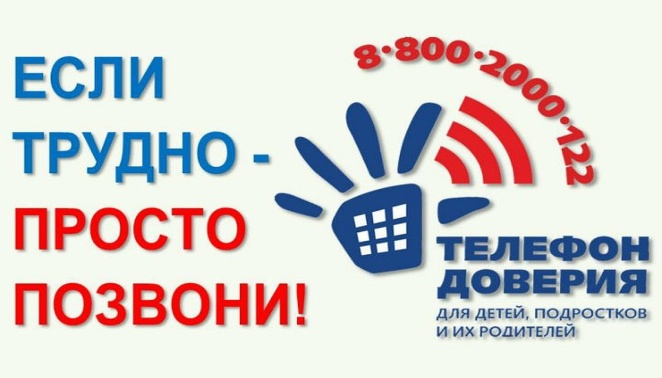 Тебя кто-то сильно обидел?
Такое случается с каждым. Как с этим справиться?
Давай обсудим. Просто позвони.Детские телефоны доверия
+7 (3952) 24-18-45
8-800-2000-122
8-800-3504-050Жители Иркутской областимогут проконсультироваться по любому вопросу, связанному с профилактикой наркомании, получить квалифицированную психологическую помощь о любых проблемах зависимости, телефонам «горячей линии»:Телефон доверия полиции Иркутской области – 8(3952)216888Служба круглосуточного телефона доверия по проблемам наркозависимости Центра профилактики наркомании - 88003500095Можно оставить сообщения о фактах хранения, изготовления, сбыта, рекламе и пропаганде наркотиков, организации и содержании наркопритонов.По каждому факту будет проводиться проверка.СтанцияНазвание станцииСтанция №1Я гражданин России!Станция №2Подросток и образованиеСтанция №3Подросток и трудСтанция №4Подросток и семьяСтанция №5Подросток и интернетСтанция №6Подросток и модаСтанция №7Подросток и здоровьеСтанцияНазвание станцииСтанция №1Подросток и здоровьеСтанция №2Я гражданин России!Станция №3Подросток и образованиеСтанция №4Подросток и трудСтанция №5Подросток и семьяСтанция №6Подросток и интернетСтанция №7Подросток и модаСтанцияНазвание станцииСтанция №1Подросток и модаСтанция №2Подросток и здоровьеСтанция №3Я гражданин России!Станция №4Подросток и образованиеСтанция №5Подросток и трудСтанция №6Подросток и семьяСтанция №7Подросток и интернет